«ПРОНИКС»®  эпокол крепВодоразбавляемый двухкомпонентный состав на основе эпоксидных смол.  Прочный эпоксидно-акриловый материал, предназначенный для скрепления щебеночных, керамзитовых и других наполнителей в единую монолитную структуру. Обладает хорошими декоративно защитными качествами. Изготавливается как бесцветно-янтарном исполнении, так и в любом цвете по карте RAL. Обладает высокой стойкостью к атмосферным воздействиям, ультрафиолету, механическим нагрузкам, химически стоек. Сертифицирован на применение при контакте с питьевой водой.Рекомендуется для укрепления при устройстве щебеночных насыпей и придания им декоративных свойств, как при строительстве железнодорожных коммуникаций, автомобильных мостов, тоннелей, так и на объектах социальной инфраструктуры, в том числе берегоукрепления водоёмов, парковых зон, тротуарных обочин, и т.д.ОБЛАСТЬ ПРИМЕНЕНИЯ:ТЕХНОЛОГИЯ ПРИМЕНЕНИЯ:Рекомендуется для укрепления автомобильных и железнодорожных насыпей;Берегоукрепление набережных, прудов, рек и придания им декоративных качеств; Укрепление, при планировке парковых зон и территорий общественного отдыха, тротуарных обочин и других щебеночно балластных площадей;В качестве скрепляющего компонента при устройстве  теплоизоляционного слоя из керамзита на инверсионных и других кровлях;Для придания гидроизоляционных свойств описанных выше конструктивов при дополнительном двух-трехслойном нанесенииОкраска конструкций, к которым предъявляются дополнительные требования по декоративности – одноцветность поверхности. Применяется на конструкциях эксплуатируемых в условиях знакопеременных температур; При эксплуатации в условиях промышленной атмосферы с повышенной влажностью.При постоянном воздействии растворов солей, морской воды, щелочей, масел, моющих средств, светлых и темных нефтепродуктовНанесение материала производить методом воздушного или безвоздушного распыления под давлением обеспечивающим проникновение материала на требуемую глубину.Перед применением основу и отвердитель выдерживают при температуре 18-22 °С не менее 24 ч, затем тщательно перемешивают до однородной массы. Перед применением основу смешивают с отвердителем. Для этого: - в отдельной емкости предварительно взвешенный отвердитель разбавить водой с жёсткостью не более 7,0 моль/м3 в соотношении по объёму 1:1 – основу добавить в полученную смесь отвердителя с водой в количестве из расчета по весу: 2 массовые части основы на 1 массовую часть исходного (не разбавленного водой) отвердителя, и все тщательно перемешать полученную композицию далее разбавить водой до рабочей вязкости, при этом воду добавлять порциями, тщательно перемешивая. Общее количество воды, с учётом использованной для разбавления отвердителя, не должно превышать 50% от массы исходного состава. После разбавления водой, композицию выдержать в течение 15÷20 минут и наносить на поверхность в 2÷3 приема, при температуре окружающего воздуха не ниже 50С и относительной влажности – не выше 90 %. Применение материала и последующую сушку производить в условиях эффективного воздухообмена.Приготовленный состав употребить в течении 40 минут. При необходимости более длительных остановок или по окончанию работ, оборудование и инструменты промыть обильным количеством воды.После полимеризации состава очистка возможна только механическим способом.ЦВЕТА:Нанесение материала производить методом воздушного или безвоздушного распыления под давлением обеспечивающим проникновение материала на требуемую глубину.Перед применением основу и отвердитель выдерживают при температуре 18-22 °С не менее 24 ч, затем тщательно перемешивают до однородной массы. Перед применением основу смешивают с отвердителем. Для этого: - в отдельной емкости предварительно взвешенный отвердитель разбавить водой с жёсткостью не более 7,0 моль/м3 в соотношении по объёму 1:1 – основу добавить в полученную смесь отвердителя с водой в количестве из расчета по весу: 2 массовые части основы на 1 массовую часть исходного (не разбавленного водой) отвердителя, и все тщательно перемешать полученную композицию далее разбавить водой до рабочей вязкости, при этом воду добавлять порциями, тщательно перемешивая. Общее количество воды, с учётом использованной для разбавления отвердителя, не должно превышать 50% от массы исходного состава. После разбавления водой, композицию выдержать в течение 15÷20 минут и наносить на поверхность в 2÷3 приема, при температуре окружающего воздуха не ниже 50С и относительной влажности – не выше 90 %. Применение материала и последующую сушку производить в условиях эффективного воздухообмена.Приготовленный состав употребить в течении 40 минут. При необходимости более длительных остановок или по окончанию работ, оборудование и инструменты промыть обильным количеством воды.После полимеризации состава очистка возможна только механическим способом.Исходный – прозрачный янтарныйПо Заказу цвет: по карте RAL Нанесение материала производить методом воздушного или безвоздушного распыления под давлением обеспечивающим проникновение материала на требуемую глубину.Перед применением основу и отвердитель выдерживают при температуре 18-22 °С не менее 24 ч, затем тщательно перемешивают до однородной массы. Перед применением основу смешивают с отвердителем. Для этого: - в отдельной емкости предварительно взвешенный отвердитель разбавить водой с жёсткостью не более 7,0 моль/м3 в соотношении по объёму 1:1 – основу добавить в полученную смесь отвердителя с водой в количестве из расчета по весу: 2 массовые части основы на 1 массовую часть исходного (не разбавленного водой) отвердителя, и все тщательно перемешать полученную композицию далее разбавить водой до рабочей вязкости, при этом воду добавлять порциями, тщательно перемешивая. Общее количество воды, с учётом использованной для разбавления отвердителя, не должно превышать 50% от массы исходного состава. После разбавления водой, композицию выдержать в течение 15÷20 минут и наносить на поверхность в 2÷3 приема, при температуре окружающего воздуха не ниже 50С и относительной влажности – не выше 90 %. Применение материала и последующую сушку производить в условиях эффективного воздухообмена.Приготовленный состав употребить в течении 40 минут. При необходимости более длительных остановок или по окончанию работ, оборудование и инструменты промыть обильным количеством воды.После полимеризации состава очистка возможна только механическим способом.ХАРАКТЕРИСТИКИ МАТЕРИАЛА:Нанесение материала производить методом воздушного или безвоздушного распыления под давлением обеспечивающим проникновение материала на требуемую глубину.Перед применением основу и отвердитель выдерживают при температуре 18-22 °С не менее 24 ч, затем тщательно перемешивают до однородной массы. Перед применением основу смешивают с отвердителем. Для этого: - в отдельной емкости предварительно взвешенный отвердитель разбавить водой с жёсткостью не более 7,0 моль/м3 в соотношении по объёму 1:1 – основу добавить в полученную смесь отвердителя с водой в количестве из расчета по весу: 2 массовые части основы на 1 массовую часть исходного (не разбавленного водой) отвердителя, и все тщательно перемешать полученную композицию далее разбавить водой до рабочей вязкости, при этом воду добавлять порциями, тщательно перемешивая. Общее количество воды, с учётом использованной для разбавления отвердителя, не должно превышать 50% от массы исходного состава. После разбавления водой, композицию выдержать в течение 15÷20 минут и наносить на поверхность в 2÷3 приема, при температуре окружающего воздуха не ниже 50С и относительной влажности – не выше 90 %. Применение материала и последующую сушку производить в условиях эффективного воздухообмена.Приготовленный состав употребить в течении 40 минут. При необходимости более длительных остановок или по окончанию работ, оборудование и инструменты промыть обильным количеством воды.После полимеризации состава очистка возможна только механическим способом.Практический расход зависит от толщины слоя, метода и условий нанесения, от фракции и состояния щебня (камня) и формы изделия, от степени разбавления материала, температуры, метода нанесения и пр.Нанесение материала производить методом воздушного или безвоздушного распыления под давлением обеспечивающим проникновение материала на требуемую глубину.Перед применением основу и отвердитель выдерживают при температуре 18-22 °С не менее 24 ч, затем тщательно перемешивают до однородной массы. Перед применением основу смешивают с отвердителем. Для этого: - в отдельной емкости предварительно взвешенный отвердитель разбавить водой с жёсткостью не более 7,0 моль/м3 в соотношении по объёму 1:1 – основу добавить в полученную смесь отвердителя с водой в количестве из расчета по весу: 2 массовые части основы на 1 массовую часть исходного (не разбавленного водой) отвердителя, и все тщательно перемешать полученную композицию далее разбавить водой до рабочей вязкости, при этом воду добавлять порциями, тщательно перемешивая. Общее количество воды, с учётом использованной для разбавления отвердителя, не должно превышать 50% от массы исходного состава. После разбавления водой, композицию выдержать в течение 15÷20 минут и наносить на поверхность в 2÷3 приема, при температуре окружающего воздуха не ниже 50С и относительной влажности – не выше 90 %. Применение материала и последующую сушку производить в условиях эффективного воздухообмена.Приготовленный состав употребить в течении 40 минут. При необходимости более длительных остановок или по окончанию работ, оборудование и инструменты промыть обильным количеством воды.После полимеризации состава очистка возможна только механическим способом.Практический расход зависит от толщины слоя, метода и условий нанесения, от фракции и состояния щебня (камня) и формы изделия, от степени разбавления материала, температуры, метода нанесения и пр.УХОД ЗА ПОВЕРХНОСТЬЮ:Практический расход зависит от толщины слоя, метода и условий нанесения, от фракции и состояния щебня (камня) и формы изделия, от степени разбавления материала, температуры, метода нанесения и пр.Полная полимеризация материала, после высыхания последнего слоя, до начала эксплуатации:  при температуре выше (18÷22)°С - не менее 7 суток,  при температуре (5÷12)°С- не менее 14 суток.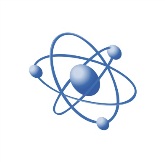 